Дорогие ребята! Будьте внимательны и бдительны находясь дома, на улице и на природе.На кухне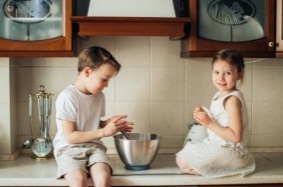 -Не прикасайся  к кастрюлям и сковородам, в которых только что готовилась еда, - можно получить ожог.- Не дотрагивайся до краев разбитых стаканов, чашек или тарелок-ими можно порезаться.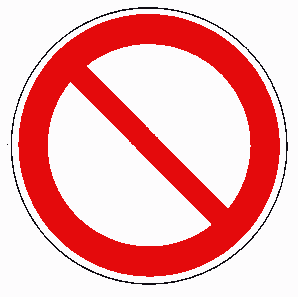 - Резать ножом могут только взрослые.- Не пей незнакомые жидкости-можно отравиться.- Отойди в сторону, если взрослый несёт горячую сковороду, кастрюлю или чайник.В ванной комнате- Не открывай краны на всю мощность и не набирай полную ванну воды.- Выходя из ванны, становись на полотенце или коврик.- Никогда не пробуй моющие средства на вкус, даже если они приятно пахнут.- Не трогай бритву или другие острые предметы.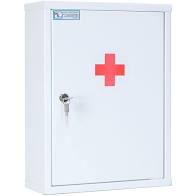 - Не бери телефон или планшет в ванную. Это чревато опасными последствиями.Электричество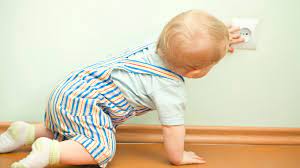 - Не дотрагивайся до электроприборов мокрыми руками.- Попроси взрослых включить в розетку электроприбор.- Не засовывай в розетку посторонние предметы.-Не дергай электрический шнур, вилка которого находится в розетке.- Не прикасайся к проводам, которые не спрятаны в защитную оболочку.Аптечка- Принимай только те лекарства и витамины, которые дают родители. - Не играй с ртутным термометром - он может разбиться.-  Не играй с домашней аптечкой.- Не трогай шприцы с иголками-ими могут пользоваться только взрослые.Огонь- Не играй со спичками и зажигалкой.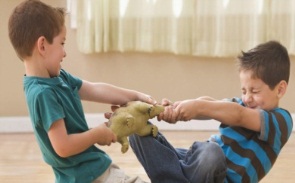 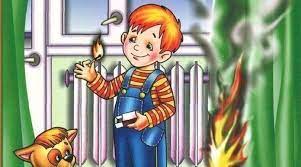 - Не клади полотенце или бумагу рядом с горящей комфоркой.- Предупреди взрослых, если почувствовал запах дыма или увидел огонь. Если ты дома один, позвони по номерам телефонов 101 или 112 и сообщи о пожаре.Открытое окно- Не опирайся на москитную сетку-она может не выдержать твоего веса, и ты упадешь.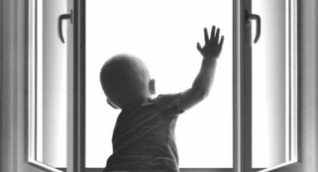 - Нельзя забираться на подоконник с ногами.- Нельзя высовываться из окна.- Если хочешь открыть окно, попроси это сделать родителей.Опасные игры- Не засовывай в рот мелкие предметы- Пользуйся безопасными ножницами.- Не играй с иголками и булавками.- Не трогай комнатные растения.Они бывают опасны.- Обращайся с домашними животными ласково.Информация взята из книги: Василюк Ю.С. Правила безопасного поведения в квартире. – Москва :Эксмо, 2018. – 48 с.Прокуратура Нижегородской областиМуниципальный информационныйЦентр правовой культуры  6+Правила безопасного поведения ребенка в квартире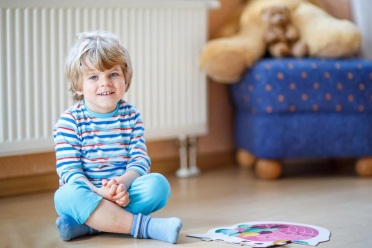 Нижний Новгород2021